Инновационные подходы к  организации обучения игре на фортепиано в младших классах в условиях гимназииКазахстанское  общество на современном этапе его развития предъявляет особые требования к системе образования и  в качестве важнейших выдвигаются задачи всестороннего развития личности, формирования в сознании подрастающего поколения ценностных ориентаций, удовлетворения потребности человека в самоутверждении, интеллектуальном, культурном совершенствовании [1]. Особенно актуальными становятся вопросы, связанные с пересмотром содержания и организации образовательного процесса. Вхождение Казахстана в мировое образовательное пространство, отказ от принципов единого и единообразного учебного плана, развитие демократизации предопределили многие инновации в подготовке учащихся [2].В КГУ «Гимназия №21»  ведётся  подготовка учащихся игре на разных инструментах, в том числе на фортепиано, в рамках гуманитарно-эстестического направления работы гимназии. В Учебном плане школы из вариативной части предусмотрен 1 урок в неделю по предмету «Фортепиано» для учащихся младших классов. На уроке изучают нотную грамоту и получают определённые навыки игры на инструменте. Организация обучения игре на фортепиано  строится на следующих подходах:программно-целевой подход, который предполагает моделирование конечного результата в обучении;компетентностный подход, проявляющийся в результате интеграции элементов авторских упражнений для фортепиано и авторских переложений музыкальных произведений  в организацию учебного процесса;индивидуальный подход, который заключается в формировании индивидуально-личностных качеств, музыкальной культуры учащихся и индивидуальном характере обучения на уроках.На своих уроках наряду с существующими методиками я использую собственные авторские упражнения и переложения музыкальных пьес казахских композиторов.  Собственный педагогический опыт был залицензирован  в 2012 году в качестве Учебно-методического комплекта «Алғашқы қадам». Изучение музыки казахских композиторов наряду с классикой русской музыкальной культуры: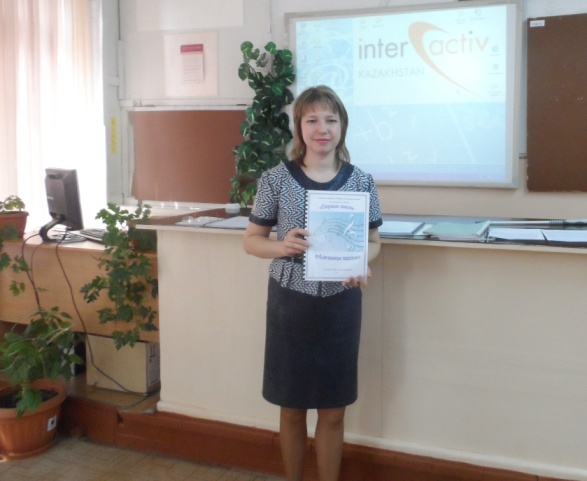 обогащает музыкальный кругозор учащихся на начальном этапе;развивает музыкальное мышление, эмоционально-чувственную сферу;воспитывает чувство патриотизма к Родине на лучших образцах казахской музыки.Игра на фортепиано - это основной вид деятельности на уроке «Фортепиано», так как в конце обучения ученик приобретает определённые навыки исполнения.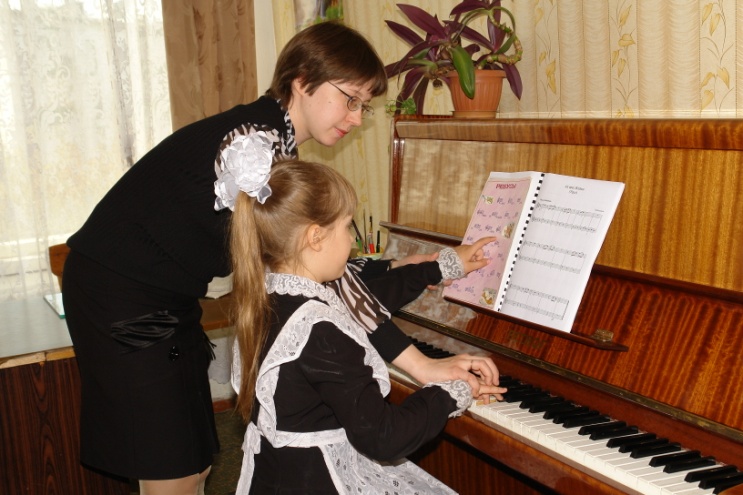 Авторские  переложения казахских произведений  и практические упражнения для фортепиано можно классифицировать в качестве новшества в соответствии с существующими классификациями инноваций:По методу нововведения: модификационное (частичное нововведение, затрагивающее отдельные усовершенствования процесса обучения);По масштабу преобразований: в масштабах учебного предмета;По направлению (содержанию) преобразований: новшество, обеспечивающее интеграцию элементов учебного процесса в единую образовательную систему  гимназии.Главное внимание учителя в первые три года обучения игре на фортепиано направлено на постановку пианистического аппарата учащегося и  выработку базовых навыков звукоизвлечения на инструменте. Для этого в Альбоме для ученика «Алғашқы қадам»  [3] представлен ряд пальчиковых упражнений: «Вышли пальцы танцевать», «У бабы Фроси», «Прогулка», «Братья-ленивцы».  «Вышли пальцы танцевать»Раз, два, три, четыре, пять (выбрасывать пальчики из кулачка). Вышли пальцы танцевать (свободное движение ладошками). Большой пустился в пляс (круговые движения больших пальцев вокруг друг друга):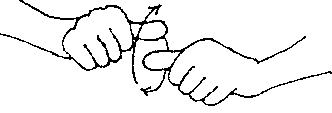 Указательный - в припляс (подушечки пальцев касаются друг друга в ритме текста). Средний пальчик – поклонился (средние пальцы сгибаются), безымянный притаился (спрятать четвёртый палец одной руки в кулачок другой).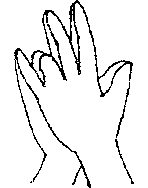 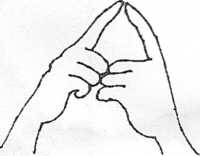 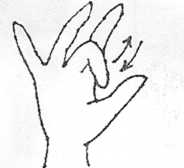 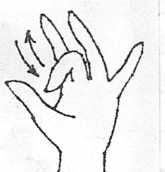 А мизинец, удалец! Цепь сомкнул, вот молодец! (учитель проверяет, как крепко соединились мизинцы). Как же дальше танцевать? Надо цепь нам разорвать! (тянуть сцепленные пальцы и разорвать связь).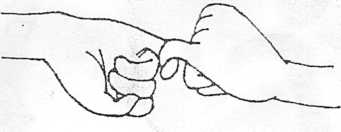 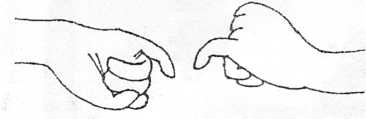 Эти упражнения  развивают мышечный аппарат, мелкую моторику, тактильную чувствительность, повышают общий уровень организации мышления ребёнка. Уроки обучения игре на фортепиано способствуют развитию комплекса музыкальных способностей: музыкального слуха, памяти, внимания, интонации, двигательных навыков и  тактильных ощущений, творческих способностей. Изучение раздела нотной грамоты требует большого терпения со стороны учителя и обязательного творческого подхода в закреплении полученных знаний. Учитывая особенности младшего возраста, музыкальная грамота лучше всего усваивается в процессе использования музыкальных игр: игры-ребусы («Отгадай слово»), игры-задания («Волшебная семёрка»),  игры-загадки («Угадай-ка»),  игры- упражнения («Паровоз» и пр.) и т.д. 	Одной из таких игр является игра-упражнение «Паровоз». Главной задачей, которую учитель ставит перед учеником при исполнении данного упражнения, является выработка умения играть каждый последующий звук громче предыдущего. Изобразительность достигается за счёт сравнения его с гудком приближающегося  паровоза: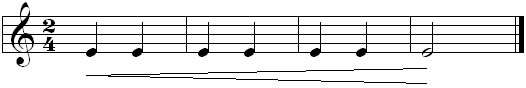 	На уроках мною используются авторские интонационные упражнения для фортепиано, которые в созвучии с названиями  казахских песен тоже имеют названия и подтекстовку на казахском языке: «Дударай», «Шашу», «Әлди-әлди»,  «Гакку»,  «Көзімнің қарасы» («Ты, зрачок глаз моих»),  «Меруерт моншақ»  («Жемчужные бусы»). Каждое их этих упражнений несёт практическую направленность на приобретение или закрепление определённого навыка в обучении игре на инструменте.	С первых классов обучения на фортепиано в программу обучения входит изучение произведений казахских композиторов и   казахских народных песен. «Каждый ребёнок должен знать народные мелодии так же хорошо, как свой язык» (Р.В.Уильямс) [4].	К сожалению, существующие инструментальные произведения композиторов Казахстана для фортепиано  в основном могут быть использованы в практике обучения в средних и старших классах, «и тот благодатный период, когда детское восприятие наиболее активно, когда формируется слуховой фонд будущего музыканта, оказывается безвозвратно упущенным»  (Е. Рахмадиев) [5]  . Результатом  решения данной проблемы могут служить авторские переложения казахских народных песен и пьес композиторов Казахстана. Данные переложения - попытка дополнить существующий пробел. Музыкальные пьесы, закрепляя ранее усвоенные навыки, постепенно вводят ребёнка в мир новых музыкальных образов, воплощаемых новыми игровыми приёмами. В качестве примера можно привести авторское переложение казахской колыбельной песни «Әльди- әльди». На примере её исполнения у учащихся  формируется представление о характере мелодики казахских песен, решается задача воспитания интонационно мелодического слуха  и развития эмоциональной отзывчивости.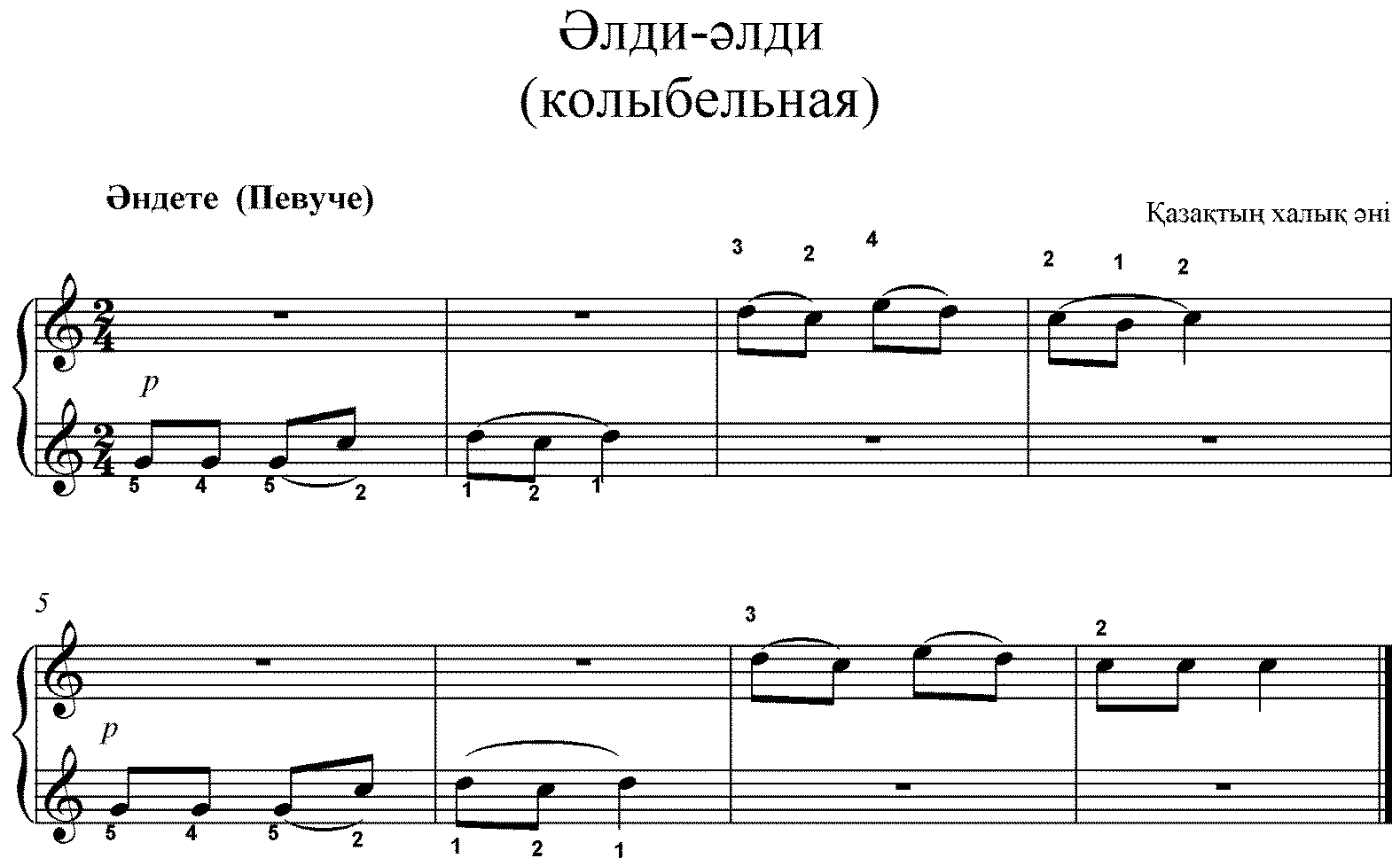 Помимо приведенного примера,  в Альбоме для ученика «Алғашқы қадам» можно найти переложения казахской музыки  для исполнения в ансамбле с учителем:  К. Молдобасанов «Дождик» (авторское переложение), казахские народные песни в авторской обработке   «Женіс әні», «Инкәржан». Развитие ансамблевых навыков неотделимо от всей системы музыкального обучения. Игра в четыре руки прививает важные исполнительские качества- умение слушать партнёра, согласовать звучность своей партии со звучностью партии партнёра, вслушиваться в возникающую звуковую картину.	Результатами реализации программы учебно-методического комплекта «Алғашқы қадам»  являются комплекс приобретённых знаний нотной грамоты и практических навыков исполнения на инструменте. Основной формой проведения урока является академический концерт учащихся младших классов по параллелям, состоящий из двух музыкальных пьес в сольном исполнении.Реализация предложенных новшеств достаточна для того, чтобы обеспечить подготовку учащихся младших классов по предмету «Фортепиано». Результатами  реализации инновационной работы являются:формирование основных исполнительских навыков игры на фортепиано;воспитание чувства патриотизма к Родине  на лучших образцах традиционной казахской музыки;формирование  интереса к предмету «Фортепиано» и музыкальному инструменту фортепиано;адаптация в социуме через  погружение в традиционную музыку казахского народа, что делает учащихся более творческими, открытыми.Таким образом, внедрение авторских наработок в процесс обучения позволяет осуществлять  инновационный подход к организации обучения игре на фортепиано в младших классах в условиях гимназии.Список литературы:Закон Республики Казахстан «О внесении изменений и дополнений в Закон Республики Казахстан «Об образовании» от 24 октября 2011 г.Государственная программа развития образования на 2011- 2020 годы / Утверждена Указом Президента РК,  г. Астана,  7 декабря 2010 г.Альбом для ученика «Алғашқы қадам» //  Учебно-методический комплект («Первые шаги»)  по предмету «Обязательное фортепиано», составитель  Кириченко В.Ю., 2012  г.Уильямс  Р.В.  Принципы психологии  / научные статьи, изд. ««Popular Mechanics», 275 с.Вызго-Иванова И. Симфоническое творчество композиторов Средней Азии и Казахстана  / Москва-  1994 г.